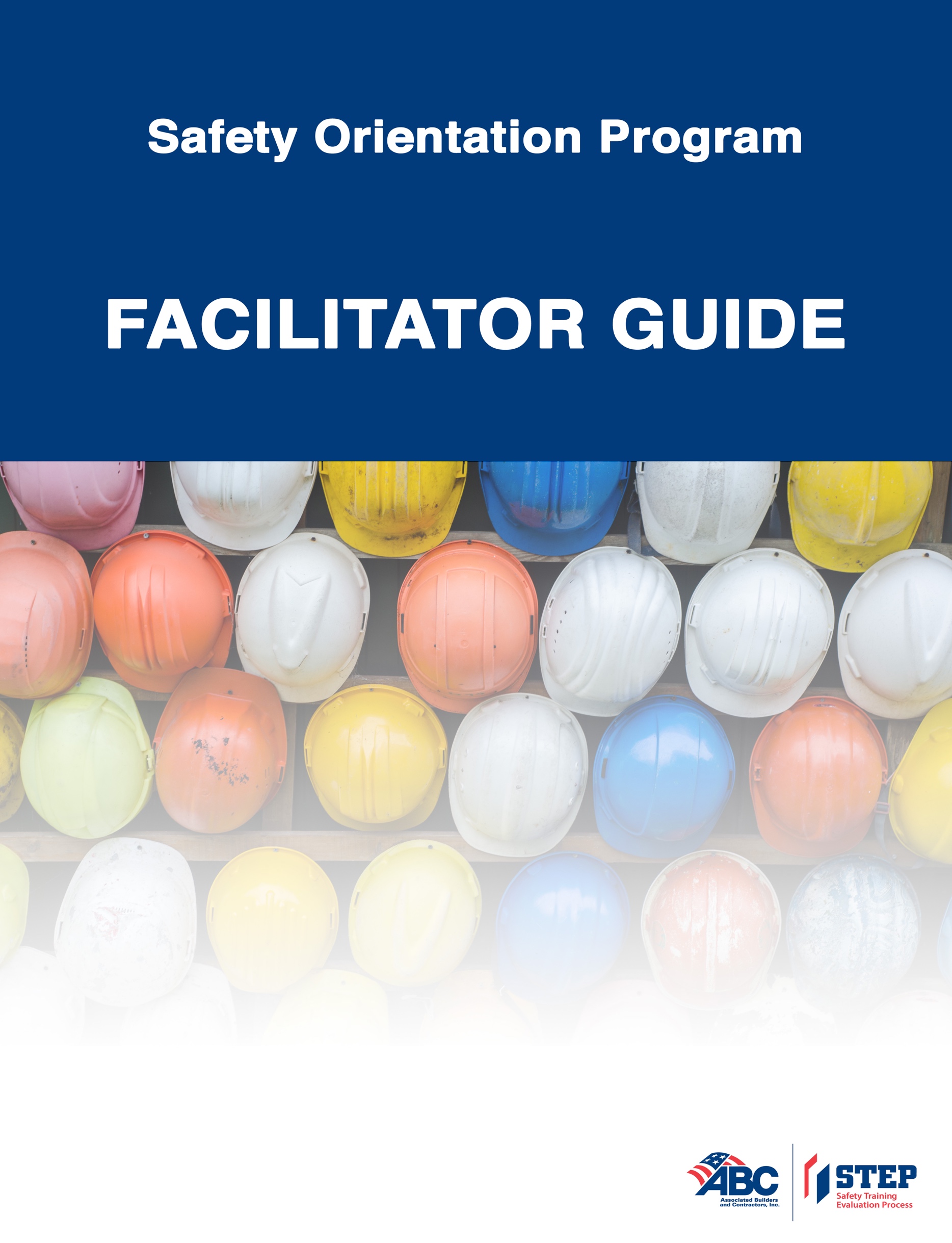 Table of ContentsIntroductionAbout ABCAssociated Builders and Contractors (ABC) is a national construction industry trade association representing more than 21,000 members. Founded on the merit shop philosophy, ABC and its 70 chapters help members develop people, win work and deliver that work safely, ethically and profitably for the betterment of the communities in which ABC and its members work. ABC's membership represents all specialties within the U.S. construction industry and is comprised primarily of firms that perform work in the industrial and commercial sectors.ABC is the merit shop construction industry's voice with the legislative, executive and judicial branches of the federal government and with state and local governments, as well as with the news media.ABC's mission is the advancement of the merit shop construction philosophy, which encourages open competition and a free enterprise approach that awards contracts based solely on merit, regardless of labor affiliation.ABC's objective is to deal with issues on an industry-wide basis through its national office and chapters.ABC's activities include government representation, legal advocacy, education, workforce development, communications, technology, recognition through national and chapter awards programs, employee benefits, information on best practices, and business development through an online contractor search directory.ABC was founded in 1950 when seven contractors gathered in Baltimore, Md., to create an association based on the shared belief that construction projects should be awarded on merit to the most qualified and responsible low bidders. The courage and dedication of those seven contractors helped to quickly spread the merit shop. Today, ABC is recognized as one of the leading organizations representing America's business community and the merit shop construction industry.About the Safety Orientation TemplateThe Safety Orientation Template helps ABC chapters provide a consistent, impactful safety orientation program to employees. The 2017 report on Safety Training Evaluation Program (STEP) application data makes it clear that orientation programs of 200 minutes or more improve TRIR and DART rates by more than 90%. Companies that conduct an in-depth indoctrination of new hires into the safety culture, systems and processes based on a documented orientation process experience 48 percent to 50 percent lower incident rates than companies that limit their orientations to basic safety and health compliance topics.Our goal is to ensure all ABC chapters are able to present safety orientation programs that run at least 200 minutes in length. This customizable template will guide you through the process of conducting a highly effective safety orientation program. This will be an important factor as you build a culture of safety that strives to achieve zero accidents.Special ThanksABC thanks the following volunteers who contributed their time and expertise to the development of the Safety Orientation Program:Christopher DiazBalfour BeattyKen KyleRinaldi GroupJim ThompsonKwest GroupImportant Note About Leadership InvolvementAs you prepare to present the safety orientation program, be sure your program incorporates senior leadership. Engaging a senior leader who can speak directly to the participants about the significance of safety to the company and on the jobsite will provide an impactful, memorable lesson that safety of the utmost importance. Encourage a senior leader to share your company’s safety philosophy early into the orientation process so participants immediately understand how important their safety orientation is to their success.IconsThroughout the Facilitator Guide you will see icons indicating action you can take to customize your safety orientation program. Pay attention to these icons; they will make the customization process simple!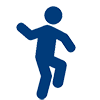 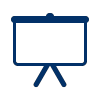 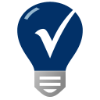 Planning for Your Safety OrientationPurposeWhen considering your goals for your safety orientation program, there are many considerations that will help you to prepare and present a great training session. This facilitator guide will guide you through this process, including:Selecting the best format for your safety orientationPlanning for your safety orientationDesigning your safety orientationIdentifying appropriate learning objectivesUsing effective training aids, including demonstrations and toolsSetting up a training environment that is conducive to learningPresenting with confidenceEvaluating your safety orientation programTarget AudienceThis facilitator guide is designed for any safety professional who is tasked with delivering safety orientation programs. If you are a new trainer and have not conducted safety orientations in the past, this guide will provide all of the necessary steps to take to ensure you are prepared. If you are an experienced trainer and have conducted safety orientation programs in the past, this guide will help you to optimize and fine-tune your content and presentation. This guide will be especially helpful for those chapters who are pursuing higher STEP achievement levels and want to expand their existing safety orientation program.Session GoalsBefore you begin to plan to develop or improve your safety orientation program, it’s important to consider your goals for the program. Your goals might be to achieve zero accidents on the job, or they might be to reduce specific issues or challenges that can affect safety during a project. Identify your goals before you get started. That will ensure you know exactly what you want your participants to do or how you want them to behave on the job after they complete the program.Learning ObjectivesOnce you know what your goals are, you are ready to identify learning objectives. A learning objective is a statement that explains the expectations you have of your participants after the session is over. This might be knowledge they should acquire, behaviors they should demonstrate, or skills they should have.Each learning objective should meet the following requirements:Begin with a verb (which will help participants understand what is being asked of them)Clearly identify the observable behavior, skill, or knowledge the participant should be able to demonstrateExample:	By the end of this safety orientation program, participants should be able to:State the commitment we all make to safety on the jobComplete pre-task planning forms and checklistsIdentify the critical need for Personal Protective Equipment (PPE)Identifying Your ContentWhen you have your goals for the safety orientation program and the learning objectives for your participants, it’s time to identify what content you will present to them.The Safety Orientation PowerPoint Template presents 22 topics, corresponding slides, and high-level bullet points that will help you to develop and present at least 200 minutes of content to your participants. As you prepare your program, take some time to review the PowerPoint template to see how it is structured and what content is recommended. The following tips will help you to customize the PowerPoint template to ensure it meets your needs.Use only the topics you need.Based on your company or your specific projects, you may find that some of the recommended topics are unnecessary for your program. Remove the slides for any topics that you do not plan to present during the program to keep your program focused.Expand sections based on your existing contentYou may find that you have more content to share on a given topic than is provided in the PowerPoint template. Add content to a slide or add additional slides to a section as needed.Add new sectionsIf the PowerPoint template is missing a topic that you wish to present, add a new section to the PowerPoint template and populate it with your own content. That will ensure your participants see and hear all of the important information you want to share with them.Add your logoCustomize the PowerPoint template with your company’s logo to ensure it reflects your branding and can clearly be identified as your own safety orientation program.Knowing Your Audience’s Learning Needs and PreferencesSafety is a critically important topic, and it is important to be sure the information you present is clear and easy to understand. Remember that your audience will be made up of many different types of people. Some participants may be brand new and eager to learn so they perform well on the job. Other participants may have attended a safety orientation in the past and don’t feel a strong need to pay close attention.Adults bring their own learning needs and preferences to any training program, and it is important to be aware of them when preparing for your program. When you are preparing your content, keep in mind that people learn best when:Training is relevant to them (related to their job)Training builds on previous concepts, experiences, or knowledge (they can connect it to what they already know)Training actively involves the participants (they are engaged and part of the process)When designing your safety orientation program, these concepts will help you to select an appropriate teaching method that will ensure participants meet their learning objectives.Teaching Methods to Bring Content to LifeWhen you think about some of the best training programs you have attended in the past, what comes to mind? Chances are the examples you think about involve more than a presenter standing in front of a classroom scrolling through slides. When presenting your safety orientation program, you have the opportunity to make it interesting, engaging, and even fun for participants. The following are a few ways you can vary your teaching methods to keep your program interesting.Materials and EquipmentAs you prepare to deliver the safety orientation program, consider some of the materials you might need in order to be successful. To present a PowerPoint presentation, you will need a computer or laptop, a projector, a screen, and connector and power cables. Depending on which activities you will use, you may have training aids or materials that are necessary to coordinate in advance of your session. Walk through your content and make a list of all of the materials that you must gather before your participants arrive.Room SetupWhen identifying how to set up your training room, consider the types of discussion and activities you will use during the program. The following provides information regarding several types of seating arrangements, their best uses, and an example of what it will look like.Presentation TipsPresenting in front of an audience can make even a seasoned facilitator nervous, so use the following tips to practice and prepare your presentation.Storytelling and PresentationsAlthough participants can learn a lot from facts and figures alone, you can use the power of your own experiences to engage and educate everyone in the classroom. Storytelling is a great method to connect with your audience and provide insights and information in a memorable, relatable way.Use storytelling techniques to share your experiences.Make sure your story has a beginning, a middle, and an end so the audience can easily follow your train of thought.Include specific information to make the story vivid and interesting.Be sure the story is applicable to the content you are sharing. For example, if you are communicating the importance of PPE, tell a story that illustrates a time when not wearing PPE resulted in negative consequences or a time when wearing PPE saved a life.Keep stories as short as possible. Stories that are difficult to follow or jump around too much will not be impactful and may only confuse participants.Slide Development Best PracticesPowerPoint presentations are often a well-received, easy-to-implement training tool. However, they should support your program, not detract from it. The following tips can increase the effectiveness of your presentation on participant learning.Classroom ManagementTo set your participants—and yourself—up for success, consider the following classroom management tips:Turn off or silence cell phones. Discourage participants from answering calls, texting, or checking emails during the program.Calmly resolve disputes. If participants argue or challenge your presentation, don’t respond emotionally or by raising your voice. Use your best judgment to decide if you will try to resolve the conflict in the moment or address the situation with the participant after the session concludes.Stay on topic. Don’t allow others—or yourself—to stray from the program’s content. That will keep you on time and ensure both you and your participants meet their goals.Identify a strategy for answering questions. Encouraging questions during your presentation or requesting that participants hold them for the end of the session can be equally effective. Know which strategy will make you comfortable.Participant GuideAbout the Participant GuideThe participant guide is an important tool for your participants. It serves several key functions:The participant guide includes the learning objectives for the program so participants know what they will learn and what is expected of them.The participant guide serves as a table of contents for the program so participants can easily follow along and understand the progression of the content.The participant guide provides space for notetaking and helps participants to organize their thoughts.The participant guide serves as a job aid for participants after the program is over. Participants can review the content if they have questions and may be able to find answers on their own.The participant guide should contain a signature page that confirms all orientation components have been presented and discussed and participants accept responsibility for their role in maintaining a safe work environment.Customizing the Participant GuideWhen developing your participant guide, keep the following in mind:Include a copy of the agenda, which participants will use to follow along with the session.Include a copy of the slides you will show. Print the slides with the corresponding notes section so participants can take notes directly in their guides.If you incorporate activities that are not captured in your slide set, include a space for participants to take notes on the information they learn when participating in the activities.Include copies of any company policies and procedures that participants should have access to during the project.Include a link or copy of any additional resources that might be useful to participants during or after the program is over.Using the Participant GuideWhen using the participant guide as part of the safety orientation program, the following tips will help participants to find value in it as an important learning tool:Introduce the participant guide at the start of the orientation program and encourage participants to look through it. Let participants know they should actively use it to take notes during the session.Reference the participant guide as you present the content and suggest opportunities to highlight information or take notes.Participant Guide Customization Checklist	Insert information about your company into the About <INSERT COMPANY NAME> section.	Insert information about your safety orientation program’s goals, expectation, and other important information that participants should know before the program begins.	Customize the learning outcomes. This will help participants understand knowledge they should acquire, behaviors they should demonstrate, or skills they should have.	Customize the agenda.		Add, delete, and/or reword session titles as needed.	Add the expected start time for each session. Refer to the Safety Orientation Session Outline and Content for recommended time estimates.	Add a copy of your slide set for the participants’ reference.Print the PowerPoint slides with the notes page to make notetaking easier for participants.	Add copies of any policies or written information that you may reference or participants should have.	Customize participant signature page.Include two copies: one for the participant to sign and turn in and one for the participant to keep for their records.Safety Orientation Session Outline and ContentThis guide is structured to present a minimum of 200 minutes of comprehensive safety orientation content. This outline should be customized to achieve your company’s specific goals and the participants’ learning objectives.Breaks should be added as needed, with no more than 90 minutes elapsing between breaks.Orientation Development Checklist	Identify your goals for the program.	What are you trying to do or change?	Identify for learning objectives for the participants.How do you want participants to behave after completing the orientation? What do you want them to do or do better?	Review your existing content.		Get to know the content you will be presenting.	Identify the content that is current and ready to share.	Identify the content that is outdated and needs to be revised.	Identify the content that is unnecessary and needs to be removed.	Customize the PowerPoint template.		Expand sections based on your existing content.		Add new sections as needed.		Add graphics, charts, or other images that will draw attention to your content.		Add your logo and customize the look and feel of the slide set.	Identify the teaching methods you will use to bring your content to life.Which ideas, activities, or other engagement strategies will you implement to keep your participants’ attention? Which strategies are the most likely to resonate with your participants? Which strategies look like they would be fun or impactful?	Identify all necessary materials and equipment needed for the program.	Materials and equipment might include:		Projector		Screen		Computer or laptop with slide presentation		Power and connection cables		Participant guides		Markers and flip chart		Props, activity, and demonstration materials		Classroom setup, including seating arrangement	Update the participant guide with updated content and slides.Content and Slide Preparation ChecklistSafety Orientation ProgramIntroductionsSuggested ProcessWelcome participants and introduce yourself.Ask all participants to sign the roster to ensure they get credit for their attendance.Provide housekeeping information, including location of restrooms, scheduled break times, etc.Refer participants to participant guide to review learning objectives.Ask participants to share any initial questions or concerns they have after reviewing the learning objectives. Address questions and concerns accordingly.Section 1: Safety LeadershipSuggested ProcessReview slides on uncompromising safety leaders.Introduce participants to the guest speaker, a senior leader from the organizationSenior leader shares leadership’s commitment to safetySenior leader reveals leadership expectationsAsk participants to share any questions they have for the senior leader. Ensure the senior leader answers all questions and concerns accordingly.Section 2: Project-Specific Safety GuidelinesSuggested ProcessReview all relevant policies, including:Grounds for removal from a projectSafety policy and any relevant goalsProject-issued safety fines and violations and how such fines and violations are handledSubstance abuse policy, including:Federal and state guidelinesYour company’s policy on substance abuseThe employee notification processAssociated testing policiesReasonable suspicionRefusal to testPositive resultsRecordkeeping policiesProject-specific emergency action plan, including exit routes, muster points, and medical and local hospital informationCell phone policyAsk participants to ask any questions they have about the policies. Answer all questions and concerns accordingly.Review the project-specific emergency action plan, including exit routes, the muster point, and relevant medication information and the location of the nearest hospital.Review cell phone usage processes, including when cell phones are permitted and when they are not allowed.Ask participants to ask any questions they have about the topics covered in this section. Answer all questions and accordingly.Section 3: General Worksite SafetySuggested ProcessReview the section on worksite hazards, including:OSHA’s Fatal FourFallsElectrocutionCaught in/between objectsStruck by an objectTypes of hazards participants may encounterHazard avoidanceReview the section on stop work authority and interventions, including:The definition of stop work authorityRoles and responsibilitiesProcess for initiating interventionsReview pre-job planning, including the definition and use with regard to mitigating hazards on the job.Review the globally harmonized system, including its importance to jobsite safety.Review safety data sheets (SDS), including their purpose and how to fill them out.Review housekeeping items, including:Good habitsClean work areasWalking work surfacesToolbox trainingAsk participants to ask any questions they have about this section. Answer all questions and concerns accordingly.Section 4: Occupational Health and WellnessSuggested Process Review the section on silica and related health hazards.Review the section on blood borne pathogens, includingTransmissionexposure controlPrecautions, andRequired vaccinations.Review the section on first aid and injury reporting, including how it is administered and any relevant protocols or procedures necessary for requesting and receiving it. Review information on where supplied are located, also.Ask participants to ask any questions they have about this section. Answer all questions and concerns accordingly.Section 5: Personal Protective EquipmentSuggested ProcessProvide an overview of PPE, including the purpose of PPE when on a jobsite.Review head protection, including hard hats.Review eye protection, including safety glasses.Review hearing protection, including ear plugs and ear muffs.Review foot protection, including proper footwear.Review hand protection, including gloves. Review respiratory protection, including dust masks and respirators.Review the importance of high visibility clothing. Ask participants to ask any questions they have about this section. Answer all questions and concerns accordingly.Section 6: Fall Protection / Working at HeightsSuggested ProcessProvide an overview of fall protection.Review aerial lifts, including articulating boom lifts and scissor lifts.Review guardrail systems and their proper use.Review Personal Fall Arrest Systems (PFAS), including harnesses and lanyards.Review fall protection rules and guidelines that must be follow on the job, including:Using rails or restraints when working at heights of more than two feet.Always use fall protection when working six feet or more from an adjacent surface, including ladders.Ask participants to ask any questions they have about this section. Answer all questions and concerns accordingly.Section 7: Fire SafetySuggested ProcessReview fire prevention techniques, including location of fire extinguishers.Review information on flammable liquids, including storage and location.Review information on liquefied petroleum (LP-gas), including storage requirements.Ask participants to ask any questions they have about this section. Answer all questions and concerns accordingly.Section 8: Equipment and ToolsSuggested ProcessProvide an overview of safety requirements related to heavy equipment, including:Blind spot awarenessMake eye contact with the person operating the equipmentNever lift a load that exceeds the capacity of the equipmentEnsure no one is in the drop or swing zoneOnly use equipment for its intended purposeProvide an overview on ladder safety techniques, including:Ladder selectionLadder inspectionThe role of fall protection in ladder safetyProvide an overview of the safe use of scaffolding, including:Criterial for supported and suspended scaffoldsAccess requirementsFall protectionCapacityReview crane safety techniques, including:General requirementsGround conditionsOperator certificationSwing radiusProvide an overview of hoisting and lifting safety.Provide an overview of the safe use of hand tools, power tools, and powder actuated tools.Provide an overview of materials handling, including:RiggingProper lifting proceduresProvide an overview of welding, cutting, and hot work, including:ToolsStandards and best practicesAsk participants to ask any questions they have about this section. Answer all questions and concerns accordingly.Section 9: Working Over or Near WaterSuggested ProcessProvide an overview of safety requirements for working over or near water.Ask participants to ask any questions they have about this section. Answer all questions and concerns accordingly.Section 10: Electrical SafetySuggested ProcessProvide an overview of safety requirements related to working with or near electricity, including:LOTOWiring designAsk participants to ask any questions they have about this section. Answer all questions and concerns accordingly.Section 11: Road SafetySuggested ProcessProvide an overview of safety requirements related to working near highways.Provide an overview of safety requirements related to journey management.Provide an overview of any vehicle inspection or maintenance the participants might be responsible for knowing about or doing on the job.Review safe driving practicesReview proper traffic control and flagging information and techniquesAsk participants to ask any questions they have about this section. Answer all questions and concerns accordingly.Section 12: Excavation and TrenchingSuggested ProcessReview specific excavation requirements.Ask participants to ask any questions they have about this section. Answer all questions and concerns accordingly.Section 13: PermitsSuggested ProcessReview the purpose of the hot work permit.Review the purpose of the confined space permit. Review the purpose of the work permit.Ask participants to ask any questions they have about this section. Answer all questions and concerns accordingly.Section 14: Concrete ConstructionSuggested ProcessReview concrete and masonry construction information, including concrete bucket safety and limited access zones.Ask participants to ask any questions they have about this section. Answer all questions and concerns accordingly.Section 15: Steel ErectionSuggested ProcessReview general requirements related to steel erection.Ask participants to ask any questions they have about this section. Answer all questions and concerns accordingly.Conclusion and Final QuestionsSuggested ProcessAsk participants if there are sections of the safety orientation program that they would like to revisit.If the participants have questions they would like to address, answer their questions or clarify information based on their needs. If necessary, return to the slides that you shared, especially if there is text or a visual that might help to answer the question.When all questions have been answered, thank the participants for their time and remind them that you and others are available to answer their questions or provide refresher information or training as they need it.Collect any signed handouts from the participant guide that reference participants received and reviewed the workbook and its content.Collect session evaluations (if used).Safety Orientation Program RosterSafety Orientation Program EvaluationName (optional) Instructor Name 							Date: RatingCircle the number that corresponds with your rating.1 = strongly disagree		2 = disagree		3 = agree		4 = strongly agreeTeaching MethodTipsUse more than one presenter or facilitatorMultiple presenters means participants will hear multiple voices and perspectivesBe sure both presenters know the material and which portions he or she will coverDiscuss handoffs between sections and when it is OK to interrupt or interject with a thought or questionUse video clipsVideos are a very popular way to facilitate learning transfer; learning can happen faster when videos are used in the classroomBe sure the video is working properly by testing the DVD player or computer before the session beginsUse demonstrationsPerform demonstrations to highlight actions and/or consequencesLearners may find demonstrations more memorable or relatable than simply hearing about a process or conceptBe sure to have all materials necessary for the demonstration before the session beginsUse large or small group discussions or activitiesLet participants learn from and with each other, which opens them up to their peers’ ideas and perspectivesBe sure the classroom is set up to accommodate movement or activityBe sure to debrief conversations as a larger group so all participants are on the same page at the end of the discussion or activityUse hands-on demonstrationsAllow participants to physically try or practice a taskBe sure to have all necessary materials before the session beginsLet participants teach each otherParticipants demonstrate understanding and mastery of a concept if they can teach it to othersBe sure to have the necessary materials and space before the session beginsCase StudiesParticipants can listen and react to real-world examples related to the concepts they are learningHave discussion questions prepared in advance to encourage critical thinking and participationCoachingParticipants can get one-on-one instruction from the facilitator or another employee with specific knowledge about a subject.Consider making coaching arrangements formal, which ensures coaches and employees meet regularly and have established goals they are working to meet.MentoringParticipants can receive one-on-one or small group advice or feedback on specific areas.Mentors can be senior to their mentees, and they can also be peers.Consider incorporating mentoring into your safety orientation program from the beginning of your content development. This can allow you to use time during the orientation program to introduce mentors and mentees and encourage them to immediately get to know and work together.Seating Arrangement StyleDescriptionExampleCircleA circle of chairs is often used to foster an intimate relationship among participants and with the facilitator, who occupies one of the chairs in the circle.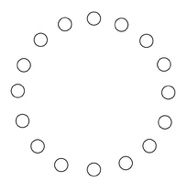 Broken CircleThis configuration offers the advantages of the full circle yet affords the facilitator a measure of control. The trainer stands next to a flipchart.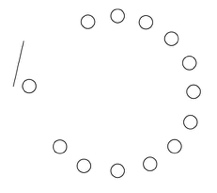 Circular TableThis configuration takes advantage of a circle's informality but gives participants a place to put papers and books. The table also removes the sense of vulnerability some people feel in a plain circle of chairs. Studies show that people at a round table participate more than when they are in a plain circle of chairs.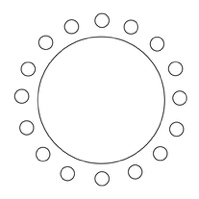 Square TableSquare tables are a step toward a formal meeting arrangement. They are often used when there are "sides" to be presented. Research indicates that a square table seems to encourage conversation across the table.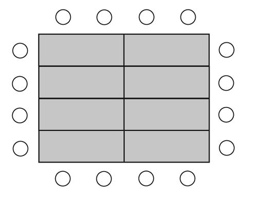 Rectangular tableAt a rectangular table, no one can see the faces of all the people at the ends of the table, whom participants expect to control interactions. Rectangular tables can be effective for some kinds of training sessions, but they highlight tensions felt by two sides facing each other.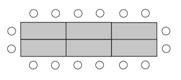 U-shaped tableThis configuration is popular for seminars. A U-shaped table gives participants the sense that they are equal. The opening in the U is a position of power for a facilitator, note-taker, or recorder.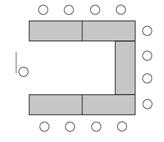 Classroom styleThis configuration gives facilitators—especially if they stand on raised platforms—a lot of control, and it's hard for people to talk to anyone except those seated beside them. This arrangement accommodates many people in a small room and is effective for one-way communication.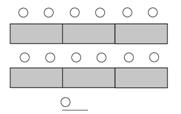 Theater styleTheater or auditorium seating is used to maximize the number of people in one room. It's not a good arrangement for stimulating group discussion or participation.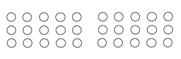 Nonverbal SkillsSmile!Be yourself; learners appreciate authenticity.Eye ContactMake eye contact with learners as you speak to them.Look at the participants more than your notes or your slides.Look at everyone, not just a few supportive faces.Poise and Self- ConfidenceLeave your hands to your sides except for when making meaningful gestures.Maintain a relaxed posture.Movement and GesturesDo not stand in one place, but avoid pacing.Try not to use a podium; move toward the participants to engage them.Make movements meaningful, not distracting.Time movements with statements.Avoid distracting behaviors, like jingling change, pen clicking, waving a pointer, constant throat-clearing, repetitive movements, etc.VoiceVary your tone to avoid sounding monotonous.Use inflection for emphasis, to portray enthusiasm, and provide variety.VolumeChange volume as appropriate for emphasis and situation.Project your voice so everyone can hear you well.SpeedDon’t speak too quickly or too slowly.C down for emphasis; increase speed to generate enthusiasm.Word UsagePronounce and enunciate words clearly.Use vocabulary words that everyone is able to understand.TimingAttention span in most learners is 20 minutes or less!Insert brief activities or audience response opportunities.If necessary, call a break or ask people to stand and stretch.VarietyBe humorous if it is your style. If not, don’t try to force it.Start with an interesting statement, observation, quotation, or question to immediately engage participants.Use examples, stories, anecdotes, analogies, and statistics.Include a varied teaching methods to keep participants engaged.Provide a presentation outline or agenda so participants can follow along.Use a participant guide to encourage participants to follow along and take notes. FormattingUse margins; be sure text and graphics fit on the page.Number all slides to make them easier to follow.Make sure text and graphics do not accidentally overlap.Use consistent formatting across all slides.ContentMake the slides self-explanatory but succinct; limit the number of words on each slide.Be sure the slides are easy to understand.Avoid jargon and acronyms.BackgroundUse a solid color with contrasting text (light background with dark text works well).Be sure the background does not distract from the content.TextInformation should be bulleted rather than paragraph style.Minimize the number of bullets on each slide whenever possible.Keep designs and documents simple.FontUse easy-to-read fonts including Helvetica, Arial, and Times New Roman.Use no more than 3 different font styles on each slide.Title text should be 36 pt or larger; body text should be 24 pt or larger. ColorUse dark text on light backgrounds and light text on dark backgrounds.Use color themes that work well together.GraphicsUse pictures and graphics to emphasize or demonstrate concepts.Use simple graphs and charts; detailed graphs and charts should be given as a handout.AnimationsAnimation should add interest and emphasis.Too much animation can be distracting.Use animation timing carefully.TopicRecommended TimeIntroductions10 minutesSection 1: Safety Leadership15 minutesSection 2: Project Specific Safety Guidelines15 minutesSection 3: General Worksite Safety35 minutesSection 4: Occupational Health and Wellness20 minutesSection 5: Personal Protective Equipment20 minutes + 15 minutes per optional activitySection 6: Fall Protection/Working at Heights15 minutes + 20 minutes for optional activitiesSection 7: Fire Safety10 minutesSection 8: Equipment and Tools35 minutes + 10 minutes for optional activitySection 9: Working Over or Near Water5 minutesSection 10: Electrical Safety5 minutesSection 11: Road Safety10 minutes + 10 minutes for optional activity (total of 20 minutes)Section 12: Excavation and Trenching15 minutesSection 13: Permits10 minutesSection 14: Concrete Construction5 minutesSection 15: Steel Erection5 minutesConclusion and Final Questions10 minutesTotal240-360 minutesIntroductions     Review content structure     Identify supplemental stories (as needed)     Identify discussion questions (as needed)     Identify teaching methods and activities (as needed)     Ensure the PowerPoint slides are updated and customized (as needed)Section 1: Safety Leadership     Review content structure     Identify supplemental stories (as needed)     Identify discussion questions (as needed)     Identify teaching methods and activities (as needed)     Ensure the PowerPoint slides are updated and customized (as needed)     Confirm senior leadership involvement, including scheduling time on calendars and          providing any necessary information to participating leaders (participant demographics,          background information, agenda information, etc.)Section 2: Project-Specific Safety Guidelines     Review content structure     Identify supplemental stories (as needed)     Identify discussion questions (as needed)     Identify teaching methods and activities (as needed)     Ensure the PowerPoint slides are updated and customized (as needed)Section 3: General Worksite Safety     Review content structure     Identify supplemental stories (as needed)     Identify discussion questions (as needed)     Identify teaching methods and activities (as needed)     Ensure the PowerPoint slides are updated and customized (as needed)Section 4: Occupational Health and Wellness     Review content structure     Identify supplemental stories (as needed)     Identify discussion questions (as needed)     Identify teaching methods and activities (as needed)     Ensure the PowerPoint slides are updated and customized (as needed)Section 5: Personal Protective Equipment     Review content structure     Identify supplemental stories (as needed)     Identify discussion questions (as needed)     Identify teaching methods and activities (as needed)     Ensure the PowerPoint slides are updated and customized (as needed)Section 6: Fall Protection/Working at Heights     Review content structure     Identify supplemental stories (as needed)     Identify discussion questions (as needed)     Identify teaching methods and activities (as needed)     Ensure the PowerPoint slides are updated and customized (as needed)Section 7: Fire Safety     Review content structure     Identify supplemental stories (as needed)     Identify discussion questions (as needed)     Identify teaching methods and activities (as needed)     Ensure the PowerPoint slides are updated and customized (as needed)Section 8: Equipment and Tools     Review content structure     Identify supplemental stories (as needed)     Identify discussion questions (as needed)     Identify teaching methods and activities (as needed)     Ensure the PowerPoint slides are updated and customized (as needed)Section 9: Working Over or Near Water     Review content structure     Identify supplemental stories (as needed)     Identify discussion questions (as needed)     Identify teaching methods and activities (as needed)     Ensure the PowerPoint slides are updated and customized (as needed)Section 10: Electrical Safety     Review content structure     Identify supplemental stories (as needed)     Identify discussion questions (as needed)     Identify teaching methods and activities (as needed)     Ensure the PowerPoint slides are updated and customized (as needed)Section 11: Road Safety     Review content structure     Identify supplemental stories (as needed)     Identify discussion questions (as needed)     Identify teaching methods and activities (as needed)     Ensure the PowerPoint slides are updated and customized (as needed)Section 12: Excavation and Trenching     Review content structure     Identify supplemental stories (as needed)     Identify discussion questions (as needed)     Identify teaching methods and activities (as needed)     Ensure the PowerPoint slides are updated and customized (as needed)Section 13: Permits     Review content structure     Identify supplemental stories (as needed)     Identify discussion questions (as needed)     Identify teaching methods and activities (as needed)     Ensure the PowerPoint slides are updated and customized (as needed)Section 14: Concrete Construction     Review content structure     Identify supplemental stories (as needed)     Identify discussion questions (as needed)     Identify teaching methods and activities (as needed)     Ensure the PowerPoint slides are updated and customized (as needed)Section 15: Steel Erection     Review content structure     Identify supplemental stories (as needed)     Identify discussion questions (as needed)     Identify teaching methods and activities (as needed)     Ensure the PowerPoint slides are updated and customized (as needed)Section 16: Conclusion and Final Questions     Review content structure     Identify supplemental stories (as needed)     Identify discussion questions (as needed)     Identify teaching methods and activities (as needed)     Ensure the PowerPoint slides are updated and customized (as needed)IntroductionThe purpose of the introduction is to provide participants with an overview of the session, content, program structure, and learning objectives. IntroductionThe purpose of the introduction is to provide participants with an overview of the session, content, program structure, and learning objectives. Preparation / MaterialsName tags (if needed)MarkersRecommended Time10 minutesParticipant Handouts / Guide Page NumberTBDParticipant Handouts / Guide Page NumberTBDPowerPoint Template Slide ReferenceSlide 1 (introductory slide)Slide 2 (learning objectives)PowerPoint Template Slide ReferenceSlide 1 (introductory slide)Slide 2 (learning objectives)IntroductionThe purpose of the safety leadership section is to ensure participants fully understand the company leadership’s involvement in and commitment to safety as a company priority. IntroductionThe purpose of the safety leadership section is to ensure participants fully understand the company leadership’s involvement in and commitment to safety as a company priority. Preparation / MaterialsSenior leader (c-suite representative or other leader)Recommended Time15 minutesParticipant Handouts / Guide Page NumberTBDParticipant Handouts / Guide Page NumberTBDPowerPoint Template Slide ReferenceSlides 3-5 (Uncompromising Safety Leaders)PowerPoint Template Slide ReferenceSlides 3-5 (Uncompromising Safety Leaders)IntroductionThe purpose of the project-specific safety guidelines section is to ensure participants have access to and understand policies and information that impacts the project.IntroductionThe purpose of the project-specific safety guidelines section is to ensure participants have access to and understand policies and information that impacts the project.Preparation / MaterialsPrinted policies (if handouts will be provided)Recommended Time15 minutesParticipant Handouts / Guide Page NumberTBDParticipant Handouts / Guide Page NumberTBDPowerPoint Template Slide ReferenceSlide 7 (Grounds for Removal from the Project)Slide 8 (Safety Policy and Goals)Slide 9 (Project-Issued Safety Fines and ViolationsSlide 10 (Substance Abuse Policy)Slide 11 (Project-Specific Emergency Action Plan)Slide 12 (Cell Phone Policy)PowerPoint Template Slide ReferenceSlide 7 (Grounds for Removal from the Project)Slide 8 (Safety Policy and Goals)Slide 9 (Project-Issued Safety Fines and ViolationsSlide 10 (Substance Abuse Policy)Slide 11 (Project-Specific Emergency Action Plan)Slide 12 (Cell Phone Policy)IntroductionThe purpose of the general worksite safety section is to encourage participants to think about how various hazards, procedures, and systems impact the safety of themselves and others on the job.IntroductionThe purpose of the general worksite safety section is to encourage participants to think about how various hazards, procedures, and systems impact the safety of themselves and others on the job.Preparation / MaterialsN/ARecommended Time35 minutesParticipant Handouts / Guide Page NumberTBDParticipant Handouts / Guide Page NumberTBDPowerPoint Template Slide ReferenceSlide 14 (Worksite Hazards)Slide 15 (Stop Work Authority)Slide 16 (Pre-Job Planning)Slide 17 (Globally Harmonized System)Slides 18-20 (Safety Data Sheets)Slide 21 (Housekeeping)IntroductionThe purpose of the occupational health and wellness section is to encourage participants to consider the impact health and wellness has on jobsite safety.IntroductionThe purpose of the occupational health and wellness section is to encourage participants to consider the impact health and wellness has on jobsite safety.Preparation / MaterialsN/ARecommended Time20 minutesParticipant Handouts / Guide Page NumberTBDParticipant Handouts / Guide Page NumberTBDPowerPoint Template Slide ReferenceSlides 23-25 (Silica)Slide 26 (Blood Borne Pathogens)Slide 27 (Injury Reporting)IntroductionThe purpose of the personal protective equipment section is to education participants about the life-saving capabilities of PPE and why it is critical that PPE be used on every job.IntroductionThe purpose of the personal protective equipment section is to education participants about the life-saving capabilities of PPE and why it is critical that PPE be used on every job.Preparation / MaterialsSample products or tools and eye protection samples for optional activityRadio and disposable ear plugs for optional activityRubber gloves and shaving cream or whipped cream for optional activityRecommended Time20 minutes, plus 10-15 minutes per each optional activity (total of 30-65 minutes)Participant Handouts / Guide Page NumberTBDParticipant Handouts / Guide Page NumberTBDPowerPoint Template Slide ReferenceSlide 29 (Head Protection)Slide 30 (Eye Protection)Slide 31 (Hearing Protection)Slide 32 (Foot Protection)Slide 33 (Hand Protection)Slide 34 (Respiratory Protection)Slide 35 (High Visibility Clothing)IntroductionThe purpose of the fall protection section is to educate and prepare participants to safely work at heights, including an introduction to the required safety equipment.IntroductionThe purpose of the fall protection section is to educate and prepare participants to safely work at heights, including an introduction to the required safety equipment.Preparation / MaterialsCustomized slides for optional activityHarnesses and lanyards for optional activityRecommended Time15 minutes + 20 minutes for optional activity (total of 35 minutes)Participant Handouts / Guide Page NumberTBDParticipant Handouts / Guide Page NumberTBDPowerPoint Template Slide ReferenceSlide 37 (Fall Protection)Slide 38 (Aerial Lifts)Slide 39 (Guardrail Systems)Slides 40-41 (Personal Fall Arrest Systems)IntroductionThe purpose of the fire safety section is to ensure all participants are aware of fire safety best practices and fire prevention and extinguishment.IntroductionThe purpose of the fire safety section is to ensure all participants are aware of fire safety best practices and fire prevention and extinguishment.Preparation / MaterialsN/ARecommended Time10 minutes Participant Handouts / Guide Page NumberTBDParticipant Handouts / Guide Page NumberTBDPowerPoint Template Slide ReferenceSlide 43 (Fire Protection)Slide 44 (Flammable Liquids)Slide 45 (Liquefied Petroleum)IntroductionThe purpose of the equipment and tools section is to ensure all participants are aware of and familiar with the various requirements and items they will encounter on the job.IntroductionThe purpose of the equipment and tools section is to ensure all participants are aware of and familiar with the various requirements and items they will encounter on the job.Preparation / MaterialsLadder for optional activityRecommended Time35 minutes + 10 minutes for optional activity (total of 45 minutes)Participant Handouts / Guide Page NumberTBDParticipant Handouts / Guide Page NumberTBDPowerPoint Template Slide ReferenceSlide 47 (Heavy Equipment)Slides 48-50 (Ladders and Stairways)Slides 51-53 (Scaffolds)Slides 54-55 (Cranes)Slide 56 (Hoisting and Lifting)Slides 57-59 (Hand and Power Tools)Slides 60-61 (Materials Handling)Slides 62-63 (Welding and Cutting)IntroductionThe purpose of the water safety section is to convey critical information related to working over or near water.IntroductionThe purpose of the water safety section is to convey critical information related to working over or near water.Preparation / MaterialsN/ARecommended Time5 minutes Participant Handouts / Guide Page NumberTBDParticipant Handouts / Guide Page NumberTBDPowerPoint Template Slide ReferenceSlide 65 (Working Over or Near Water)IntroductionThe purpose of the electrical safety section is to convey critical information related to safely working on jobsites where electricity is used.IntroductionThe purpose of the electrical safety section is to convey critical information related to safely working on jobsites where electricity is used.Preparation / MaterialsN/ARecommended Time5 minutes Participant Handouts / Guide Page NumberTBDParticipant Handouts / Guide Page NumberTBDPowerPoint Template Slide ReferenceSlides 67-68 (general requirements)IntroductionThe purpose of the road safety section is to convey critical information related to safely working at jobsites located near roadways.IntroductionThe purpose of the road safety section is to convey critical information related to safely working at jobsites located near roadways.Preparation / MaterialsN/ARecommended Time10 minutes + 10 minutes for optional activity (total of 20 minutes)Participant Handouts / Guide Page NumberTBDParticipant Handouts / Guide Page NumberTBDPowerPoint Template Slide ReferenceSlide 70 (Motor Vehicles and Mechanized Equipment)Slide 71 (Traffic Control and Flagging)PowerPoint Template Slide ReferenceSlide 70 (Motor Vehicles and Mechanized Equipment)Slide 71 (Traffic Control and Flagging)IntroductionThe purpose of the excavation and trenching section is to ensure all participants are aware of the potential hazards and safety requirements when working in these conditions. IntroductionThe purpose of the excavation and trenching section is to ensure all participants are aware of the potential hazards and safety requirements when working in these conditions. Preparation / MaterialsN/ARecommended Time15 minutes Participant Handouts / Guide Page NumberTBDParticipant Handouts / Guide Page NumberTBDPowerPoint Template Slide ReferenceSlide 73 (Excavations and Trenching)IntroductionThe purpose of the permits section is to ensure all participants are aware of the required permits necessary for the project.IntroductionThe purpose of the permits section is to ensure all participants are aware of the required permits necessary for the project.Preparation / MaterialsN/ARecommended Time10 minutes Participant Handouts / Guide Page NumberTBDParticipant Handouts / Guide Page NumberTBDPowerPoint Template Slide ReferenceSlide 75 (Hot Work Permit)Slides 76-77 (Confined Space Entry)Slide 78 (Work Permit)IntroductionThe purpose of the concrete construction section is to ensure all participants are aware of the general requirements related to concrete safety. IntroductionThe purpose of the concrete construction section is to ensure all participants are aware of the general requirements related to concrete safety. Preparation / MaterialsN/ARecommended Time5 minutes Participant Handouts / Guide Page NumberTBDParticipant Handouts / Guide Page NumberTBDPowerPoint Template Slide ReferenceSlides 80-81 (Concrete and Masonry Construction)PowerPoint Template Slide ReferenceSlides 80-81 (Concrete and Masonry Construction)IntroductionThe purpose of the steel erection section is to ensure all participants are aware of how to safely work with steel. IntroductionThe purpose of the steel erection section is to ensure all participants are aware of how to safely work with steel. Preparation / MaterialsN/ARecommended Time5 minutes Participant Handouts / Guide Page NumberTBDParticipant Handouts / Guide Page NumberTBDPowerPoint Template Slide ReferenceSlides 79-80 (Steel Erection)IntroductionThe purpose of the conclusion section is to ensure all questions have been answered and participants feel confident as they begin their job assignments. IntroductionThe purpose of the conclusion section is to ensure all questions have been answered and participants feel confident as they begin their job assignments. Preparation / MaterialsN/ARecommended Time10 minutes Participant Handouts / Guide Page NumberTBDParticipant Handouts / Guide Page NumberTBDPowerPoint Template Slide ReferenceSlide 86 (Conclusion)Slide 87 (Thank You)Date InstructorParticipant Printed NameParticipant SignatureThe course objectives were clear.1234N/AThe content was well-organized.1234N/AThe content was comprehensive.1234N/AThe presentation of the content was engaging.1234N/AThe content was relevant to the work I will be expected to perform.1234N/AThe learning activities provided opportunities to practice new skills.1234N/AMedia elements helped me understand the material.1234N/AThe new knowledge I gained will make a difference in how I do my work.1234N/A